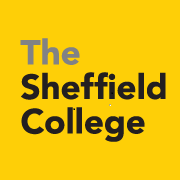 JOB DESCRIPTIONMain Grade Lecturer:  Generic Job DescriptionFull time and Fractional PostsThe post holder must at all times, carry out his/her responsibilities in accordance with College policies, actively supporting the mission of the Sheffield College as outlined in the Strategic Plan.1.	Main Responsibilities	(Extract from the Academic Contract of Employment Clause 2.2)	Your main duties may include, but will not be limited to:formal scheduled teachingtutorials and student assessmentmanagement of learning programmes and curriculum developmentstudent admissionseducational guidancecounsellingpreparation of learning materials and student assignmentsmarking of students' workmarking of examinationsmanagement and supervision of student visit programmesresearch and other forms of scholarly activitymarketing activitiesconsultancyleadership and staff managementadministration and personal professional development2.	Scheduled Teaching Commitments	(Extract from the Collective Agreement Concerning Lecturers' Working Hours, Flexibility and Review Section 2.1)	This may include:formal class contact e.g. teaching groups of students in classrooms, laboratories, studios, workshops, in the community, on an employer's premises, outdoors, on residential and by open and distance learninginvigilating and supervising examinations and testsassessing individuals and small groups both inside and outside the Collegetutorial and supervision work with individual students and groups both inside and outside the Collegetimetabled availability to students in learning resource centres etcacademic and other guidance and counselling activitytimetabled community development work with clients in a learning context3.	Management and Administration	(Extract from the Annual Management Guidelines 1995 Section 3.1.4.  These guidelines are non contractual)	This may include:contributing to College administration or the administration of education and training programmespublicity and public relationsparticipation in appropriate team and committee meetings and course management duties including the interviewing, induction, assessment and examination of studentspreparing statistical returns including retention rates, examination results, student progress placement and destinationparticipation in student monitoring and reporting, course review and evaluation proceduresparticipation in quality assurance and control procedures4.         General Management Responsibilitiesmaintaining a safe and healthy working environment in accordance with the College’s Health and Safety policies and procedures, including risk assessments in conjunction with other colleagues and managers;operating within the College’s equal opportunities framework to achieve College targets and establish parity of esteem between learning programmes;contributing to the teaching programme of the College within agreed guidelines;acting as a Programme Co-ordinator and/or Personal/Year Tutor where required.Undertaking any other duties and responsibilities as may be determined after consultation between the post holder and management.Lecturer in Functional Skills (English and Maths)		POST TITLE:Lecturer – Functional Skills (English & Maths)GRADE:MGLPROGRAMME AREA:Sport, PSO and LandbasedPURPOSE OF JOB:To teach English (Literacy & Key Skills) from Entry Level to Level 2RESPONSIBLE TO:Deputy Head of LearningRESPONSIBLE FOR:Date of issue Signature Line Manager's Signature PERSON SPECIFICATIONESSENTIAL/DESIRABLEEducation/Training QualificationsTeaching qualification (PGCE or equivalent)Relevant Level 6 degree and/or relevant professional qualificationMaths and English language to Level 2 or equivalent Specific Technical/Professional SkillsUnderstanding of relevant curriculum/qualification structures in an FE college eg Key Skills qualifications/assessment (and the development of Functional Skills)Knowledge of the core curriculum in Literacy in order to be able to teach underpinning skillsKnowledge of the core curriculum in Numeracy in order to be able to teach Ability to work creatively with young people in a way that engages them in learningKnowledge of embedded models of Key Skills and vocationally-relevant deliveryAbility to teach Application of Number/Adult Numeracy and English to Level 2 Ability to teach GCSE Maths and EnglishAbility to offer another Functional Skill (English or IT) to Level 1Work ExperienceExperience of teaching in a college (this may have been on teaching practice)Interpersonal SkillsAble to demonstrate team working skillsAble to demonstrate good communication skillsAble to demonstrate flexibilityAble to work to deadlinesAble to demonstrate commitment to principles of widening participation to people who have been educationally disadvantagedCommitment to safeguarding children and vulnerable adultsEEEEEEEDEDDEEEEEEE